ДЛЯ ВАС РОДИТЕЛИ!!!ВОТ И СТАЛИ ВАШИ ДЕТКИ НА ГОД ВЗРОСЛЕЕ.ВОЗРАСТНЫЕОСОБЕННОСТИДЕТЕЙ 4-5 ЛЕТ!!!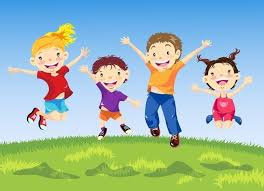 Возрастные особенности детей 4 - 5 лет.Возраст от четырех до пяти лет — период относительного затишья. Ребенок вышел из кризиса и в целом стал спокойнее, послушнее, покладистее. Все более сильной становится потребность в друзьях, резко возрастает интерес к окружающему миру.В этом возрасте у вашего ребенка активно проявляются:•      Стремление к самостоятельности. Ребенку важно многое делать самому, он уже больше способен позаботиться о себе и меньше нуждается в опеке взрослых.•     Этические представления. Ребенок расширяет палитру осознаваемых эмоций, он начинает понимать чувства других людей, сопереживать. В этом возрасте начинают формироваться основные этические понятия, воспринимаемые ребенком не через то, что говорят ему взрослые, а исходя из того, как они поступают.•    Творческие способности. Развитие воображения входит в очень активную фазу. Ребенок живет в мире сказок, фантазий, он способен создавать целые миры на бумаге или в своей голове.•    Страхи как следствие развитого воображения. Ребенок чувствует себя недостаточно защищенным перед большим миром. Он задействует свое магическое мышление для того, чтобы обрести ощущение безопасности.•    Отношения со сверстниками. У ребенка появляется большой интерес к ровесникам, и он от внутрисемейных отношений все больше переходит к более широким отношениям с миром. Совместная игра становится сложнее, у нее появляется разнообразное сюжетно-ролевое наполнение (игры в больницу, в магазин, в войну, разыгрывание любимых сказок). Дети дружат, ссорятся, мирятся, обижаются, ревнуют, помогают друг другу.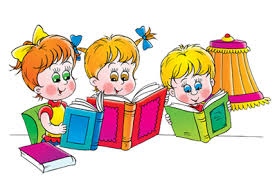 •    Активная любознательность, которая заставляет детей постоянно задавать вопросы обо всем, что они видят. Они готовы все время говорить, обсуждать различные вопросы."Возрастные особенности детей 4-5 лет"Каждый ребенок развивается по-разному, у каждого свой путь и темп развития. Но все же есть нечто общее, что позволяет охарактеризовать детей, их возрастные особенности.  Возраст 4-5 лет справедливо называют средним дошкольным. Ближе к пяти годам у детей начинают проявляться черты, свойственные дошкольникам старшего возраста: некоторая произвольность психических процессов, рост познавательных интересов и самостоятельности, попытки объяснить интересующие их явления окружающей жизни. Любознательность, потребность и самостоятельности и активности, в свою очередь, благотворно влияют на психику и поведение. Эти черты, например, облегчают ребёнку пятого года жизни освоение норм родного языка и функций речи.    В игровой деятельности детей среднего дошкольного возраста появляются ролевые взаимодействия. Они указывают на то, что дошкольники начинают отделять себя от принятой роли. В процессе игры роли могут меняться. Происходит разделение игровых и реальных взаимодействий детей. Значительное развитие получает изобразительная деятельность. Рисунок становится предметным и детализированным. Совершенствуется техническая сторона изобразительной деятельности. Дети могут рисовать основные геометрические фигуры, вырезать ножницами, наклеивать изображения на бумагу и т.д.  Усложняется конструирование. Постройки могут включать 5 – 6 деталей. Формируются навыки конструирования по собственному замыслу, а также планирование последовательности действий.Двигательная сфера ребенка характеризуется позитивными изменениями мелкой и крупной моторики. Развиваются ловкость, координация движений. В этом возрасте дети лучше удерживают равновесие, перешагивают через небольшие препятствия. К концу среднего дошкольного возраста восприятие детей становится более развитым. Они оказываются способными назвать форму, на которую похож тот или иной предмет.  Дети способны упорядочить группы предметов по сенсорному признаку – величине, цвету; выделить такие параметры, как высота, длина и ширина. Совершенствуется ориентация в пространстве.Начинает развиваться образное мышление. Дошкольники могут строить по схеме, решать лабиринтные задачи.  Продолжает развиваться воображение. Формируются такие его особенности, как оригинальность и произвольность. Дети могут самостоятельно придумать небольшую сказку на заданную тему.Увеличивается устойчивое внимание. Ребенку оказывается доступной сосредоточенная деятельность в течение 15 – 20 минут. Он способен удерживать в памяти при выполнении каких-либо действий несложное условие. В этом возрасте улучшается произношение звуков и дикции. Речь становится предметом активности детей. Они удачно имитируют голоса животных, интонационно выделяют речь тех или иных персонажей. Интерес вызывает ритмическая структура речи, рифмы.Изменяется содержание общения ребенка и взрослого. Оно выходит за пределы конкретной ситуации, в которой оказывается ребенок. Ведущим становится познавательный мотив. Информация, которую ребенок получает в процессе общения, может быть сложной и трудной для понимания, но она вызывает у него интерес.У детей формируется потребность в уважении со стороны взрослого, для них оказывается чрезвычайно важной его похвала. Это приводит к их повышенной обидчивости на замечания. Повышенная обидчивость представляет собой возрастной феномен. Взаимодействие со сверстниками характеризуются избирательностью, которая выражается в предпочтении одних детей другим. Появляются постоянные партнеры по играм. В группах начинают выделяться лидеры. Появляются конкурентность,  соревновательность.    Очень важно в воспитании учитыватьиндивидуальные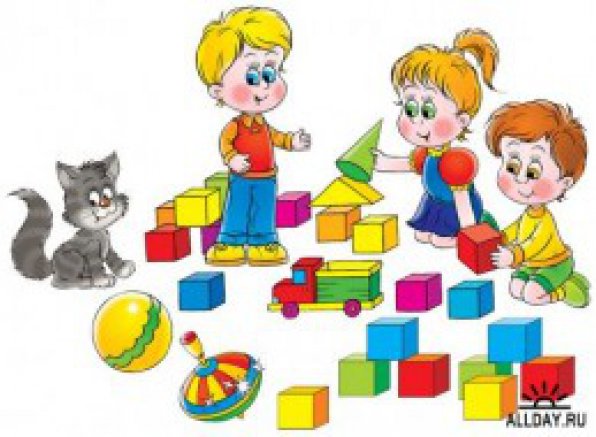 особенности ребёнка.Четыре основных типа нервной системы. И.П. Павлов выделил четыре основных типа нервной системы (в зависимости от реакции организма на внешние раздражители): флегматик, сангвиник, холерик, меланхолик.  САНГВИНИК. Жизнелюб и оптимист, охотно рисует и идет на компромиссы, деловит и собран, прекрасно сходится со сверстниками, быстро адаптируется в незнакомом месте, мгновенно усваивает новую информацию. Он любит подвижные игры, очень любознателен. Быстро засыпает и всегда просыпается в хорошем настроении. Наказания переносит легко, быстро о них забывает. Его речь – изобилие слов в превосходной степени и сопровождается импульсивными жестами. Это вообще самый «удобный» для воспитания темперамент. Однако, увлекшись каким-либо делом, малыш не может правильно рассчитать силы, быстро устает и часто меняет надоевшие занятия. Воспитывая сангвиника, учите его терпению и упорству и следите, чтобы его оптимизм и жизнерадостность не переросли в легкомыслие и непостоянство.  ХОЛЕРИК. Это неутомимый, бесстрашный, задиристый ребенок. Часто горячится и вступает в конфликты. Нередко испытывает страх и гнев, непредвиденные ситуации воспринимает в штыки. К замечаниям относится спокойно, а вот физическим наказаниям сопротивляется. Предпочитает шумные игры, баловство, постоянно нуждается в зрителях и новых впечатлениях. Новую информацию схватывает на лету и тут же забывает. Говорит громко и быстро. К новой обстановке привыкает легко. А вот засыпает с трудом, и никогда не предугадаешь, в каком настроении проснется.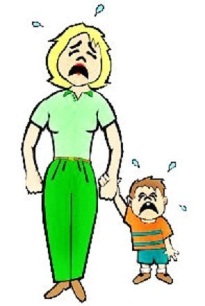    Попытайтесь снизить скорость его порхания по жизни, организуя остановки и паузы; помогайте выбрать хобби, тогда фонтан его бурной энергии будет использован в познавательных целях. Занимайте ребенка спокойными играми, совершенствующими внимание и наблюдательность; учите его обдумывать решения, рассчитывать силы, всегда быть сдержанным и настойчивым.   ФЛЕГМАТИК. Он очень спокойный, медлительный, сдержанный, даже малоэмоциональный, не любит рисковать. Этот ребенок любит спокойные игры. Он не бывает лидером среди сверстников. Новую информацию усваивает медленно, но зато навсегда. Долго адаптируется к новшествам, перемен не любит. А вот засыпает быстро, спит спокойно, но просыпается медленно и долго ходит вялый. Постарайтесь развивать в малыше любознательность и инициативность; ускоряйте его черепашьи темпы. Показывайте ему пример ярко выраженного, эмоционального поведения: сами активно радуйтесь и огорчайтесь, он обязательно это у вас переймет.   МЕЛАНХОЛИК.  Он робкий, замкнутый и нерешительный, тревожится по мелочам, очень мнителен и сентиментален. Новую информацию усваивает с трудом, все время отвлекается и быстро устает. Двигается неуверенно, говорит тихо, но выразительно. Спать укладывается долго, засыпает быстро, утром легко встает. Очень тяжело привыкает к новым местам и потому не любит ходить в детский садик и школу. Меланхолику нужно учиться самостоятельности и смелости. Ему нельзя приказывать , недопустимы категоричные обращения и отрицательные оценки. С таким ребенком надо обсуждать увиденное и услышанное, акцентируя внимание на положительных сторонах.